27th Legislative DistrictDistrict LegislatorsDistrict Map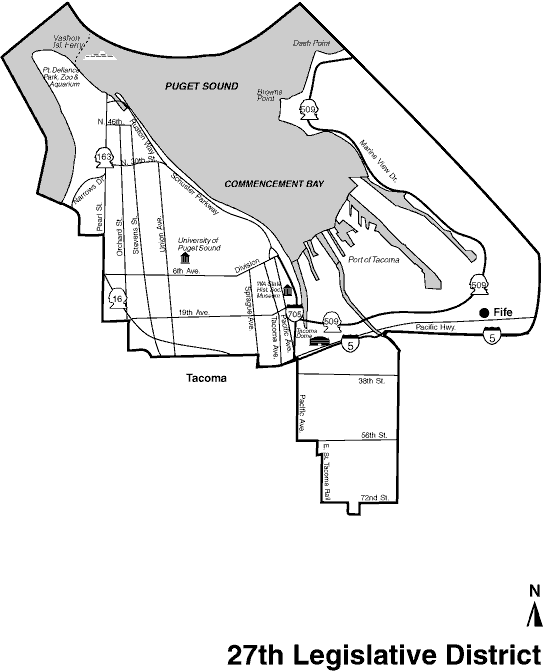 28th Legislative DistrictDistrict LegislatorsDistrict Map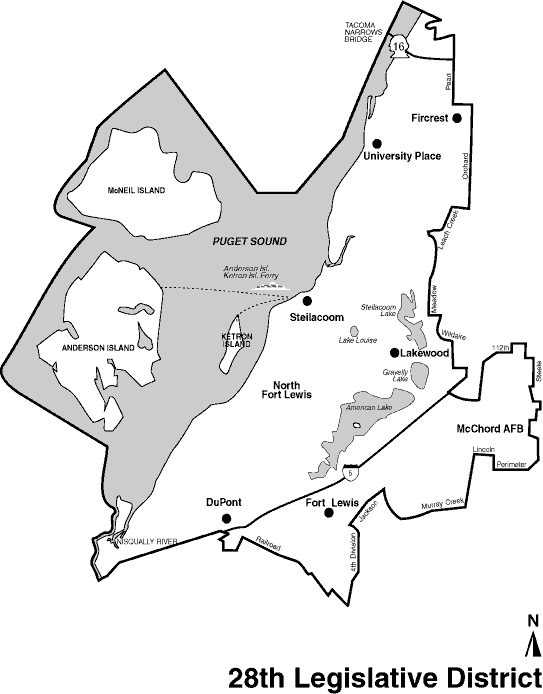 29th Legislative DistrictDistrict LegislatorsDistrict Map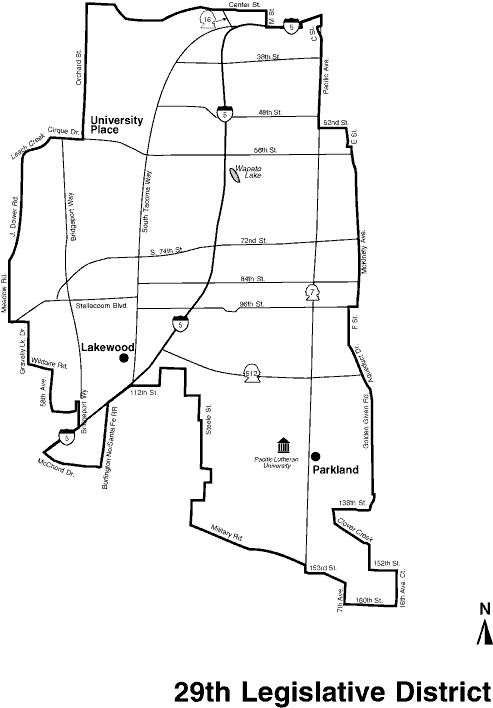 Senator Debbie Regala Democrat Representative Dennis Flannigan Position 1, Democrat Representative Jeannie Darneille Position 2, Democrat 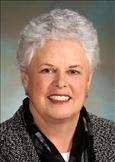 Senator Debbie Regala
Majority Whip
Senator Debbie Regala
Majority Whip
(D)  27th LEGISLATIVE DISTRICT(D)  27th LEGISLATIVE DISTRICTOlympia Office:
233 John A. Cherberg Building
PO Box 40427
Olympia, WA 98504-0427
(360) 786-7652
Fax: (360) 786-1999
E-mail
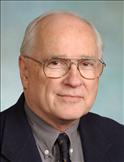 Rep. Dennis Flannigan
Rep. Dennis Flannigan
(D)  27th LEGISLATIVE DISTRICT(D)  27th LEGISLATIVE DISTRICTOlympia Office:
335 John L. O'Brien Building
PO Box 40600
Olympia, WA 98504-0600
(360) 786-7930
E-mail
District Office:
738 Broadway
Suite 200
Tacoma, WA 98402
(253) 593-2345
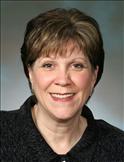 Rep. Jeannie Darneille
Majority Caucus Vice Chair
Rep. Jeannie Darneille
Majority Caucus Vice Chair
(D)  27th LEGISLATIVE DISTRICT(D)  27th LEGISLATIVE DISTRICTOlympia Office:
436B Legislative Building
PO Box 40600
Olympia, WA 98504-0600
(360) 786-7974
E-mail
Senator Mike Carrell Republican Representative Troy Kelley Position 1, Democrat Representative Tami Green Position 2, Democrat 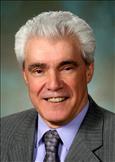 Senator Mike Carrell
Republican Deputy Floor Leader
Senator Mike Carrell
Republican Deputy Floor Leader
(R)  28th LEGISLATIVE DISTRICT(R)  28th LEGISLATIVE DISTRICTOlympia Office:
109A Irv Newhouse Building
PO Box 40428
Olympia, WA 98504-0428
(360) 786-7654
Fax: (360) 786-7819
E-mail
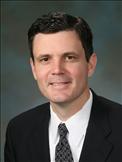 Rep. Troy Kelley
Rep. Troy Kelley
(D)  28th LEGISLATIVE DISTRICT(D)  28th LEGISLATIVE DISTRICTOlympia Office:
319 John L. O'Brien Building
PO Box 40600
Olympia, WA 98504-0600
(360) 786-7890
E-mail
District Office:
7406 27th Street W.
Suite 207
University Place, WA 98466
(253) 534-3216
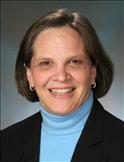 Rep. Tami Green
Rep. Tami Green
(D)  28th LEGISLATIVE DISTRICT(D)  28th LEGISLATIVE DISTRICTOlympia Office:
327 John L. O'Brien Building
PO Box 40600
Olympia, WA 98504-0600
(360) 786-7958
E-mail
District Office:
7406 27th St W
Suite 207
University Place, WA 98466
(253) 534-3231
Senator Rosa Franklin Democrat Representative Steve Conway Position 1, Democrat Representative Steve Kirby Position 2, Democrat 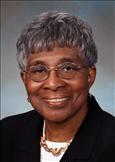 Senator Rosa Franklin
President Pro Tempore
Senator Rosa Franklin
President Pro Tempore
(D)  29th LEGISLATIVE DISTRICT(D)  29th LEGISLATIVE DISTRICTOlympia Office:
312 Legislative Building
PO Box 40429
Olympia, WA 98504-0429
(360) 786-7656
Fax: (360) 786-7520
E-mail
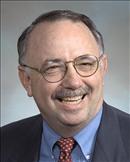 Rep. Steve Conway
Rep. Steve Conway
(D)  29th LEGISLATIVE DISTRICT(D)  29th LEGISLATIVE DISTRICTOlympia Office:
307 John L. O'Brien Building
PO Box 40600
Olympia, WA 98504-0600
(360) 786-7906
E-mail
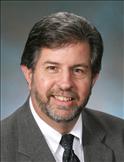 Rep. Steve Kirby
Rep. Steve Kirby
(D)  29th LEGISLATIVE DISTRICT(D)  29th LEGISLATIVE DISTRICTOlympia Office:
432 John L. O'Brien Building
PO Box 40600
Olympia, WA 98504-0600
(360) 786-7996
E-mail
